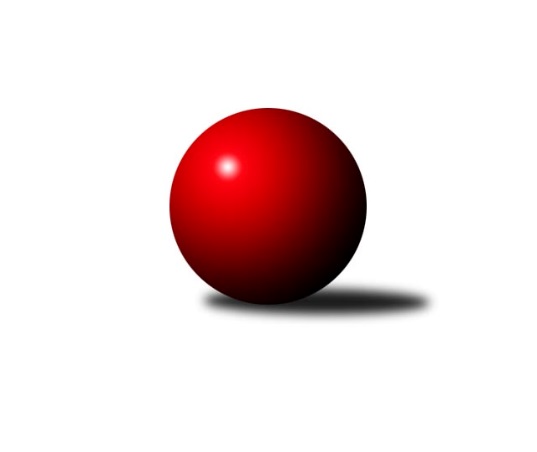 Č.11Ročník 2023/2024	20.5.2024 Jihomoravská divize 2023/2024Statistika 11. kolaTabulka družstev:		družstvo	záp	výh	rem	proh	skore	sety	průměr	body	plné	dorážka	chyby	1.	TJ Lokomotiva Valtice 	11	8	0	3	51.0 : 37.0 	(132.5 : 131.5)	3218	16	2188	1030	42.4	2.	SK Kuželky Dubňany	11	7	0	4	53.0 : 35.0 	(148.5 : 115.5)	3321	14	2228	1093	36.3	3.	TJ Sokol Mistřín B	11	7	0	4	50.0 : 38.0 	(145.5 : 118.5)	3264	14	2209	1054	37.2	4.	TJ Sokol Brno IV	11	6	1	4	44.5 : 43.5 	(139.5 : 124.5)	3294	13	2224	1070	35	5.	KK Vyškov C	11	6	0	5	46.0 : 42.0 	(139.0 : 125.0)	3245	12	2186	1058	42.4	6.	TJ Sokol Šanov B	11	6	0	5	46.0 : 42.0 	(130.0 : 134.0)	3244	12	2185	1059	36.5	7.	KK Orel Ivančice	11	6	0	5	45.0 : 43.0 	(132.0 : 132.0)	3244	12	2180	1064	36.2	8.	SK Podlužan Prušánky B	11	5	1	5	47.0 : 41.0 	(124.0 : 140.0)	3261	11	2209	1052	38.1	9.	TJ Jiskra Otrokovice	11	5	1	5	41.0 : 47.0 	(130.0 : 134.0)	3228	11	2193	1035	42.5	10.	TJ Gumárny Zubří	11	4	2	5	47.0 : 41.0 	(137.0 : 127.0)	3228	10	2196	1032	39.1	11.	KC Zlín B	11	5	0	6	41.0 : 47.0 	(122.0 : 142.0)	3192	10	2180	1012	40	12.	KK Kroměříž	11	3	1	7	31.0 : 57.0 	(120.5 : 143.5)	3215	7	2197	1018	46.3	13.	KK Slovan Rosice B	11	2	2	7	38.0 : 50.0 	(125.5 : 138.5)	3215	6	2196	1020	50.4	14.	TJ Sokol Husovice C	11	3	0	8	35.5 : 52.5 	(122.0 : 142.0)	3173	6	2166	1007	43.5Tabulka doma:		družstvo	záp	výh	rem	proh	skore	sety	průměr	body	maximum	minimum	1.	TJ Lokomotiva Valtice 	6	6	0	0	34.0 : 14.0 	(82.0 : 62.0)	3191	12	3267	3145	2.	SK Kuželky Dubňany	6	5	0	1	33.0 : 15.0 	(86.0 : 58.0)	3307	10	3417	3196	3.	TJ Sokol Mistřín B	5	4	0	1	28.0 : 12.0 	(70.5 : 49.5)	3290	8	3386	3111	4.	KC Zlín B	6	4	0	2	29.0 : 19.0 	(76.0 : 68.0)	3301	8	3323	3261	5.	KK Orel Ivančice	6	4	0	2	27.0 : 21.0 	(76.0 : 68.0)	3193	8	3277	3113	6.	TJ Sokol Šanov B	6	4	0	2	26.5 : 21.5 	(74.0 : 70.0)	3253	8	3366	3078	7.	SK Podlužan Prušánky B	5	3	1	1	25.0 : 15.0 	(61.5 : 58.5)	3411	7	3471	3326	8.	KK Kroměříž	7	3	1	3	26.0 : 30.0 	(80.5 : 87.5)	3185	7	3266	3117	9.	TJ Jiskra Otrokovice	4	3	0	1	20.0 : 12.0 	(51.5 : 44.5)	3300	6	3370	3196	10.	TJ Gumárny Zubří	5	2	2	1	22.5 : 17.5 	(65.0 : 55.0)	3237	6	3405	3140	11.	TJ Sokol Brno IV	5	3	0	2	21.5 : 18.5 	(63.0 : 57.0)	3284	6	3367	3168	12.	TJ Sokol Husovice C	6	3	0	3	26.0 : 22.0 	(73.0 : 71.0)	3218	6	3307	3126	13.	KK Slovan Rosice B	5	2	0	3	20.0 : 20.0 	(63.5 : 56.5)	3329	4	3375	3208	14.	KK Vyškov C	5	2	0	3	18.0 : 22.0 	(57.5 : 62.5)	3298	4	3326	3263Tabulka venku:		družstvo	záp	výh	rem	proh	skore	sety	průměr	body	maximum	minimum	1.	KK Vyškov C	6	4	0	2	28.0 : 20.0 	(81.5 : 62.5)	3236	8	3357	3083	2.	TJ Sokol Brno IV	6	3	1	2	23.0 : 25.0 	(76.5 : 67.5)	3281	7	3393	3185	3.	TJ Sokol Mistřín B	6	3	0	3	22.0 : 26.0 	(75.0 : 69.0)	3259	6	3395	3178	4.	TJ Jiskra Otrokovice	7	2	1	4	21.0 : 35.0 	(78.5 : 89.5)	3218	5	3295	3152	5.	SK Kuželky Dubňany	5	2	0	3	20.0 : 20.0 	(62.5 : 57.5)	3325	4	3395	3232	6.	TJ Sokol Šanov B	5	2	0	3	19.5 : 20.5 	(56.0 : 64.0)	3242	4	3418	3165	7.	KK Orel Ivančice	5	2	0	3	18.0 : 22.0 	(56.0 : 64.0)	3255	4	3342	3145	8.	TJ Lokomotiva Valtice 	5	2	0	3	17.0 : 23.0 	(50.5 : 69.5)	3225	4	3266	3192	9.	TJ Gumárny Zubří	6	2	0	4	24.5 : 23.5 	(72.0 : 72.0)	3226	4	3284	3122	10.	SK Podlužan Prušánky B	6	2	0	4	22.0 : 26.0 	(62.5 : 81.5)	3236	4	3334	3157	11.	KC Zlín B	5	1	0	4	12.0 : 28.0 	(46.0 : 74.0)	3170	2	3338	3023	12.	KK Slovan Rosice B	6	0	2	4	18.0 : 30.0 	(62.0 : 82.0)	3196	2	3369	3045	13.	KK Kroměříž	4	0	0	4	5.0 : 27.0 	(40.0 : 56.0)	3223	0	3314	3129	14.	TJ Sokol Husovice C	5	0	0	5	9.5 : 30.5 	(49.0 : 71.0)	3164	0	3268	3083Tabulka podzimní části:		družstvo	záp	výh	rem	proh	skore	sety	průměr	body	doma	venku	1.	TJ Lokomotiva Valtice 	11	8	0	3	51.0 : 37.0 	(132.5 : 131.5)	3218	16 	6 	0 	0 	2 	0 	3	2.	SK Kuželky Dubňany	11	7	0	4	53.0 : 35.0 	(148.5 : 115.5)	3321	14 	5 	0 	1 	2 	0 	3	3.	TJ Sokol Mistřín B	11	7	0	4	50.0 : 38.0 	(145.5 : 118.5)	3264	14 	4 	0 	1 	3 	0 	3	4.	TJ Sokol Brno IV	11	6	1	4	44.5 : 43.5 	(139.5 : 124.5)	3294	13 	3 	0 	2 	3 	1 	2	5.	KK Vyškov C	11	6	0	5	46.0 : 42.0 	(139.0 : 125.0)	3245	12 	2 	0 	3 	4 	0 	2	6.	TJ Sokol Šanov B	11	6	0	5	46.0 : 42.0 	(130.0 : 134.0)	3244	12 	4 	0 	2 	2 	0 	3	7.	KK Orel Ivančice	11	6	0	5	45.0 : 43.0 	(132.0 : 132.0)	3244	12 	4 	0 	2 	2 	0 	3	8.	SK Podlužan Prušánky B	11	5	1	5	47.0 : 41.0 	(124.0 : 140.0)	3261	11 	3 	1 	1 	2 	0 	4	9.	TJ Jiskra Otrokovice	11	5	1	5	41.0 : 47.0 	(130.0 : 134.0)	3228	11 	3 	0 	1 	2 	1 	4	10.	TJ Gumárny Zubří	11	4	2	5	47.0 : 41.0 	(137.0 : 127.0)	3228	10 	2 	2 	1 	2 	0 	4	11.	KC Zlín B	11	5	0	6	41.0 : 47.0 	(122.0 : 142.0)	3192	10 	4 	0 	2 	1 	0 	4	12.	KK Kroměříž	11	3	1	7	31.0 : 57.0 	(120.5 : 143.5)	3215	7 	3 	1 	3 	0 	0 	4	13.	KK Slovan Rosice B	11	2	2	7	38.0 : 50.0 	(125.5 : 138.5)	3215	6 	2 	0 	3 	0 	2 	4	14.	TJ Sokol Husovice C	11	3	0	8	35.5 : 52.5 	(122.0 : 142.0)	3173	6 	3 	0 	3 	0 	0 	5Tabulka jarní části:		družstvo	záp	výh	rem	proh	skore	sety	průměr	body	doma	venku	1.	TJ Lokomotiva Valtice 	0	0	0	0	0.0 : 0.0 	(0.0 : 0.0)	0	0 	0 	0 	0 	0 	0 	0 	2.	KK Orel Ivančice	0	0	0	0	0.0 : 0.0 	(0.0 : 0.0)	0	0 	0 	0 	0 	0 	0 	0 	3.	TJ Sokol Brno IV	0	0	0	0	0.0 : 0.0 	(0.0 : 0.0)	0	0 	0 	0 	0 	0 	0 	0 	4.	KK Kroměříž	0	0	0	0	0.0 : 0.0 	(0.0 : 0.0)	0	0 	0 	0 	0 	0 	0 	0 	5.	TJ Gumárny Zubří	0	0	0	0	0.0 : 0.0 	(0.0 : 0.0)	0	0 	0 	0 	0 	0 	0 	0 	6.	SK Kuželky Dubňany	0	0	0	0	0.0 : 0.0 	(0.0 : 0.0)	0	0 	0 	0 	0 	0 	0 	0 	7.	TJ Jiskra Otrokovice	0	0	0	0	0.0 : 0.0 	(0.0 : 0.0)	0	0 	0 	0 	0 	0 	0 	0 	8.	SK Podlužan Prušánky B	0	0	0	0	0.0 : 0.0 	(0.0 : 0.0)	0	0 	0 	0 	0 	0 	0 	0 	9.	KC Zlín B	0	0	0	0	0.0 : 0.0 	(0.0 : 0.0)	0	0 	0 	0 	0 	0 	0 	0 	10.	KK Slovan Rosice B	0	0	0	0	0.0 : 0.0 	(0.0 : 0.0)	0	0 	0 	0 	0 	0 	0 	0 	11.	TJ Sokol Mistřín B	0	0	0	0	0.0 : 0.0 	(0.0 : 0.0)	0	0 	0 	0 	0 	0 	0 	0 	12.	KK Vyškov C	0	0	0	0	0.0 : 0.0 	(0.0 : 0.0)	0	0 	0 	0 	0 	0 	0 	0 	13.	TJ Sokol Šanov B	0	0	0	0	0.0 : 0.0 	(0.0 : 0.0)	0	0 	0 	0 	0 	0 	0 	0 	14.	TJ Sokol Husovice C	0	0	0	0	0.0 : 0.0 	(0.0 : 0.0)	0	0 	0 	0 	0 	0 	0 	0 Zisk bodů pro družstvo:		jméno hráče	družstvo	body	zápasy	v %	dílčí body	sety	v %	1.	Martin Bublák 	KK Orel Ivančice 	11	/	11	(100%)	34.5	/	44	(78%)	2.	Ludmila Satinská 	TJ Gumárny Zubří 	10	/	11	(91%)	28.5	/	44	(65%)	3.	Petr Streubel 	KK Slovan Rosice B 	9	/	9	(100%)	27	/	36	(75%)	4.	Michael Divílek ml.	TJ Jiskra Otrokovice 	9	/	10	(90%)	31.5	/	40	(79%)	5.	Pavel Kubálek 	KC Zlín B 	9	/	11	(82%)	26	/	44	(59%)	6.	Michaela Varmužová 	TJ Sokol Mistřín B 	8	/	9	(89%)	29	/	36	(81%)	7.	Dušan Ryba 	TJ Sokol Mistřín B 	8	/	9	(89%)	24.5	/	36	(68%)	8.	Aleš Procházka 	TJ Sokol Šanov B 	8	/	11	(73%)	28.5	/	44	(65%)	9.	Daniel Mach 	KK Kroměříž 	8	/	11	(73%)	28	/	44	(64%)	10.	Radek Horák 	TJ Sokol Mistřín B 	8	/	11	(73%)	27.5	/	44	(63%)	11.	Tomáš Peřina 	TJ Sokol Husovice C 	7	/	9	(78%)	24.5	/	36	(68%)	12.	Antonín Kratochvíla 	SK Kuželky Dubňany  	7	/	9	(78%)	24	/	36	(67%)	13.	Vít Svoboda 	SK Kuželky Dubňany  	7	/	10	(70%)	24	/	40	(60%)	14.	Jakub Toman 	SK Podlužan Prušánky B 	7	/	10	(70%)	23	/	40	(58%)	15.	Šárka Palková 	KK Slovan Rosice B 	7	/	10	(70%)	22.5	/	40	(56%)	16.	Roman Mlynarik 	TJ Lokomotiva Valtice   	7	/	11	(64%)	28	/	44	(64%)	17.	Martina Zimáková 	KC Zlín B 	7	/	11	(64%)	24	/	44	(55%)	18.	Miroslav Vítek 	TJ Sokol Brno IV 	6.5	/	10	(65%)	24.5	/	40	(61%)	19.	Marek Dostál 	SK Kuželky Dubňany  	6	/	8	(75%)	20.5	/	32	(64%)	20.	Marek Rozsíval 	TJ Sokol Brno IV 	6	/	10	(60%)	26	/	40	(65%)	21.	Milan Svačina 	KK Vyškov C 	6	/	10	(60%)	24.5	/	40	(61%)	22.	Břetislav Láník 	KK Vyškov C 	6	/	10	(60%)	23	/	40	(58%)	23.	Marian Bureš 	TJ Sokol Šanov B 	6	/	10	(60%)	20	/	40	(50%)	24.	Jiří Tesař 	KK Kroměříž 	6	/	11	(55%)	25	/	44	(57%)	25.	Martin Štěpánek 	TJ Gumárny Zubří 	6	/	11	(55%)	24.5	/	44	(56%)	26.	Jaroslav Polášek 	TJ Sokol Mistřín B 	6	/	11	(55%)	24.5	/	44	(56%)	27.	František Herůfek ml.	TJ Lokomotiva Valtice   	6	/	11	(55%)	22.5	/	44	(51%)	28.	Vojtěch Šmarda 	KK Orel Ivančice 	6	/	11	(55%)	22	/	44	(50%)	29.	Robert Herůfek 	TJ Lokomotiva Valtice   	5	/	5	(100%)	13.5	/	20	(68%)	30.	Josef Vařák 	TJ Lokomotiva Valtice   	5	/	8	(63%)	18	/	32	(56%)	31.	Štěpánka Vytisková 	SK Podlužan Prušánky B 	5	/	8	(63%)	17	/	32	(53%)	32.	Petr Polepil 	KC Zlín B 	5	/	8	(63%)	17	/	32	(53%)	33.	Ota Adámek 	TJ Gumárny Zubří 	5	/	8	(63%)	16.5	/	32	(52%)	34.	Michal Tušl 	SK Podlužan Prušánky B 	5	/	8	(63%)	15.5	/	32	(48%)	35.	Jiří Zemek 	KK Orel Ivančice 	5	/	9	(56%)	20.5	/	36	(57%)	36.	Roman Janás 	SK Kuželky Dubňany  	5	/	9	(56%)	19	/	36	(53%)	37.	Zbyněk Škoda 	TJ Lokomotiva Valtice   	5	/	9	(56%)	18	/	36	(50%)	38.	Barbora Pekárková ml.	TJ Jiskra Otrokovice 	5	/	9	(56%)	17	/	36	(47%)	39.	Miloslav Krejčí 	KK Vyškov C 	5	/	9	(56%)	16.5	/	36	(46%)	40.	Jan Svoboda 	KK Orel Ivančice 	5	/	10	(50%)	24	/	40	(60%)	41.	Jiří Satinský 	TJ Gumárny Zubří 	5	/	10	(50%)	22	/	40	(55%)	42.	Radim Máca 	TJ Sokol Brno IV 	5	/	10	(50%)	21	/	40	(53%)	43.	Pavel Husar 	TJ Sokol Brno IV 	5	/	10	(50%)	20.5	/	40	(51%)	44.	Josef Toman 	SK Podlužan Prušánky B 	5	/	10	(50%)	18	/	40	(45%)	45.	Michal Klvaňa 	KK Slovan Rosice B 	5	/	11	(45%)	20.5	/	44	(47%)	46.	Ivana Blechová 	TJ Sokol Šanov B 	5	/	11	(45%)	18.5	/	44	(42%)	47.	Kristýna Blechová 	TJ Sokol Šanov B 	4.5	/	11	(41%)	19	/	44	(43%)	48.	Zdeněk Bachňák 	KC Zlín B 	4	/	6	(67%)	11.5	/	24	(48%)	49.	Zdeněk Jurkovič 	SK Kuželky Dubňany  	4	/	7	(57%)	14.5	/	28	(52%)	50.	Zdeněk Drlík 	TJ Jiskra Otrokovice 	4	/	7	(57%)	14	/	28	(50%)	51.	Marta Volfová 	TJ Lokomotiva Valtice   	4	/	7	(57%)	12.5	/	28	(45%)	52.	Petr Chovanec 	TJ Sokol Husovice C 	4	/	7	(57%)	12.5	/	28	(45%)	53.	Aleš Zálešák 	SK Podlužan Prušánky B 	4	/	8	(50%)	19	/	32	(59%)	54.	Jana Kurialová 	KK Vyškov C 	4	/	8	(50%)	15	/	32	(47%)	55.	Petr Bakaj 	TJ Sokol Šanov B 	4	/	9	(44%)	20.5	/	36	(57%)	56.	Radim Kozumplík 	TJ Sokol Husovice C 	4	/	9	(44%)	17	/	36	(47%)	57.	Petr Trusina 	TJ Sokol Brno IV 	4	/	9	(44%)	17	/	36	(47%)	58.	Lukáš Lehocký 	TJ Sokol Husovice C 	4	/	9	(44%)	15.5	/	36	(43%)	59.	Jiří Gach 	TJ Jiskra Otrokovice 	4	/	10	(40%)	23	/	40	(58%)	60.	Lukáš Chadim 	TJ Sokol Brno IV 	4	/	10	(40%)	21.5	/	40	(54%)	61.	Radek Ingr 	KK Kroměříž 	4	/	11	(36%)	21	/	44	(48%)	62.	Miroslav Macháček 	TJ Gumárny Zubří 	3.5	/	5	(70%)	11	/	20	(55%)	63.	Lucie Šťastná 	TJ Gumárny Zubří 	3.5	/	5	(70%)	10.5	/	20	(53%)	64.	Robert Mondřík 	KK Vyškov C 	3	/	5	(60%)	13	/	20	(65%)	65.	Drahomír Urc 	TJ Sokol Mistřín B 	3	/	6	(50%)	11.5	/	24	(48%)	66.	Luděk Svozil 	TJ Sokol Mistřín B 	3	/	7	(43%)	17	/	28	(61%)	67.	Alžběta Harcová 	SK Kuželky Dubňany  	3	/	7	(43%)	15.5	/	28	(55%)	68.	Josef Černý 	SK Kuželky Dubňany  	3	/	7	(43%)	15.5	/	28	(55%)	69.	Pavel Jurásek 	TJ Jiskra Otrokovice 	3	/	7	(43%)	14.5	/	28	(52%)	70.	Jaroslav Zahrádka 	KK Vyškov C 	3	/	7	(43%)	14	/	28	(50%)	71.	Miroslav Ptáček 	KK Slovan Rosice B 	3	/	7	(43%)	13.5	/	28	(48%)	72.	Vladimír Crhonek 	KK Vyškov C 	3	/	7	(43%)	12.5	/	28	(45%)	73.	Pavel Petrů 	TJ Sokol Šanov B 	3	/	7	(43%)	11.5	/	28	(41%)	74.	Michal Teraz 	SK Podlužan Prušánky B 	3	/	7	(43%)	9	/	28	(32%)	75.	Miroslav Polášek 	KC Zlín B 	3	/	9	(33%)	15.5	/	36	(43%)	76.	Sára Zálešáková 	SK Podlužan Prušánky B 	3	/	9	(33%)	13	/	36	(36%)	77.	Kristýna Klištincová 	KK Slovan Rosice B 	3	/	10	(30%)	18	/	40	(45%)	78.	Jaroslav Pavlík 	KK Kroměříž 	3	/	11	(27%)	18.5	/	44	(42%)	79.	Petr Boček 	KK Kroměříž 	3	/	11	(27%)	18	/	44	(41%)	80.	Jaromír Klika 	KK Orel Ivančice 	3	/	11	(27%)	15.5	/	44	(35%)	81.	Igor Sedlák 	TJ Sokol Husovice C 	2.5	/	8	(31%)	11.5	/	32	(36%)	82.	Tereza Divílková 	TJ Jiskra Otrokovice 	2	/	2	(100%)	7	/	8	(88%)	83.	Kamil Bednář 	KK Vyškov C 	2	/	2	(100%)	6	/	8	(75%)	84.	Martin Gabrhel 	TJ Sokol Husovice C 	2	/	2	(100%)	5	/	8	(63%)	85.	Jiří Rauschgold 	TJ Sokol Husovice C 	2	/	4	(50%)	8.5	/	16	(53%)	86.	Radek Vetyška 	TJ Gumárny Zubří 	2	/	5	(40%)	10	/	20	(50%)	87.	Stanislav Herka 	SK Kuželky Dubňany  	2	/	5	(40%)	7.5	/	20	(38%)	88.	Radoslav Rozsíval 	TJ Sokol Brno IV 	2	/	5	(40%)	6	/	20	(30%)	89.	Karel Plaga 	KK Slovan Rosice B 	2	/	7	(29%)	10.5	/	28	(38%)	90.	Tomáš Stodůlka 	TJ Gumárny Zubří 	2	/	7	(29%)	10.5	/	28	(38%)	91.	Roman Krůza 	TJ Lokomotiva Valtice   	2	/	7	(29%)	10	/	28	(36%)	92.	Tomáš Matlach 	KC Zlín B 	2	/	8	(25%)	13	/	32	(41%)	93.	Adam Eliáš 	KK Orel Ivančice 	2	/	8	(25%)	11.5	/	32	(36%)	94.	Robert Pacal 	TJ Sokol Husovice C 	1	/	1	(100%)	4	/	4	(100%)	95.	Radek Vrška 	TJ Sokol Šanov B 	1	/	1	(100%)	3	/	4	(75%)	96.	Pavel Struhař 	KC Zlín B 	1	/	1	(100%)	3	/	4	(75%)	97.	Václav Kratochvíla 	SK Kuželky Dubňany  	1	/	1	(100%)	3	/	4	(75%)	98.	Pavel Flamík 	SK Podlužan Prušánky B 	1	/	1	(100%)	2	/	4	(50%)	99.	Ondřej Peterka 	KK Orel Ivančice 	1	/	1	(100%)	2	/	4	(50%)	100.	Roman Rychtárik 	KK Slovan Rosice B 	1	/	1	(100%)	2	/	4	(50%)	101.	Rostislav Rybárský 	SK Kuželky Dubňany  	1	/	1	(100%)	2	/	4	(50%)	102.	Jan Veselovský 	TJ Sokol Husovice C 	1	/	2	(50%)	5	/	8	(63%)	103.	Petr Kesjár 	TJ Sokol Šanov B 	1	/	2	(50%)	4	/	8	(50%)	104.	Marek Škrabal 	TJ Sokol Husovice C 	1	/	2	(50%)	2.5	/	8	(31%)	105.	Lenka Haboňová 	KK Kroměříž 	1	/	4	(25%)	6	/	16	(38%)	106.	Petr Matuška 	KK Vyškov C 	1	/	5	(20%)	8.5	/	20	(43%)	107.	Michael Divílek st.	TJ Jiskra Otrokovice 	1	/	7	(14%)	10	/	28	(36%)	108.	Jaroslav Smrž 	KK Slovan Rosice B 	1	/	7	(14%)	7	/	28	(25%)	109.	Petr Jonášek 	TJ Jiskra Otrokovice 	1	/	10	(10%)	9	/	40	(23%)	110.	Petr Bakaj ml.	TJ Sokol Šanov B 	0.5	/	2	(25%)	2	/	8	(25%)	111.	Petr Vrzalík 	KC Zlín B 	0	/	1	(0%)	1	/	4	(25%)	112.	Martin Sedlák 	TJ Sokol Husovice C 	0	/	1	(0%)	1	/	4	(25%)	113.	Václav Luža 	TJ Sokol Mistřín B 	0	/	1	(0%)	1	/	4	(25%)	114.	Kateřina Ondrouchová 	TJ Jiskra Otrokovice 	0	/	1	(0%)	1	/	4	(25%)	115.	Nela Vrbíková 	TJ Jiskra Otrokovice 	0	/	1	(0%)	1	/	4	(25%)	116.	Filip Mlčoch 	KC Zlín B 	0	/	1	(0%)	0	/	4	(0%)	117.	Stanislav Poledňák 	KK Kroměříž 	0	/	1	(0%)	0	/	4	(0%)	118.	Pavel Martinek 	TJ Sokol Šanov B 	0	/	1	(0%)	0	/	4	(0%)	119.	František Zemek 	KK Orel Ivančice 	0	/	1	(0%)	0	/	4	(0%)	120.	Milan Peťovský 	TJ Sokol Mistřín B 	0	/	2	(0%)	3	/	8	(38%)	121.	Jaroslav Trochta 	KC Zlín B 	0	/	2	(0%)	3	/	8	(38%)	122.	Magda Winterová 	KK Slovan Rosice B 	0	/	2	(0%)	2.5	/	8	(31%)	123.	Zdeněk Šeděnka 	KC Zlín B 	0	/	2	(0%)	2	/	8	(25%)	124.	Martin Novotný 	KK Kroměříž 	0	/	2	(0%)	2	/	8	(25%)	125.	Radim Herůfek 	TJ Sokol Husovice C 	0	/	2	(0%)	1	/	8	(13%)	126.	Petr Kuběna 	KK Kroměříž 	0	/	3	(0%)	2	/	12	(17%)	127.	Luboš Staněk 	KK Orel Ivančice 	0	/	3	(0%)	2	/	12	(17%)	128.	Adam Pavel Špaček 	TJ Sokol Mistřín B 	0	/	6	(0%)	4.5	/	24	(19%)Průměry na kuželnách:		kuželna	průměr	plné	dorážka	chyby	výkon na hráče	1.	Prušánky, 1-4	3393	2286	1107	39.0	(565.6)	2.	KK Slovan Rosice, 1-4	3322	2255	1066	42.9	(553.7)	3.	KK Vyškov, 1-4	3301	2235	1066	44.3	(550.3)	4.	KC Zlín, 1-4	3287	2216	1071	36.4	(547.9)	5.	Otrokovice, 1-4	3272	2199	1073	37.3	(545.5)	6.	TJ Sokol Mistřín, 1-4	3263	2217	1046	36.6	(543.9)	7.	Dubňany, 1-4	3258	2215	1042	41.9	(543.0)	8.	Šanov, 1-4	3240	2210	1029	40.2	(540.1)	9.	TJ Sokol Brno IV, 1-4	3234	2193	1041	38.1	(539.0)	10.	TJ Valašské Meziříčí, 1-4	3211	2180	1031	38.8	(535.3)	11.	KK Kroměříž, 1-4	3198	2192	1006	46.0	(533.0)	12.	KK Orel Ivančice, 1-4	3172	2151	1020	41.1	(528.7)	13.	TJ Lokomotiva Valtice, 1-4	3155	2144	1010	42.6	(525.9)Nejlepší výkony na kuželnách:Prušánky, 1-4SK Podlužan Prušánky B	3471	4. kolo	Michal Tušl 	SK Podlužan Prušánky B	608	8. koloSK Podlužan Prušánky B	3469	6. kolo	Štěpánka Vytisková 	SK Podlužan Prušánky B	606	6. koloSK Podlužan Prušánky B	3422	1. kolo	Pavel Petrů 	TJ Sokol Šanov B	602	10. koloTJ Sokol Šanov B	3418	10. kolo	Štěpánka Vytisková 	SK Podlužan Prušánky B	601	1. koloTJ Sokol Brno IV	3390	6. kolo	Kristýna Blechová 	TJ Sokol Šanov B	599	10. koloSK Kuželky Dubňany 	3387	1. kolo	Petr Streubel 	KK Slovan Rosice B	597	8. koloSK Podlužan Prušánky B	3369	8. kolo	Radim Máca 	TJ Sokol Brno IV	596	6. koloKK Slovan Rosice B	3369	8. kolo	Sára Zálešáková 	SK Podlužan Prušánky B	595	6. koloSK Podlužan Prušánky B	3326	10. kolo	Aleš Zálešák 	SK Podlužan Prušánky B	593	1. koloKK Kroměříž	3314	4. kolo	Antonín Kratochvíla 	SK Kuželky Dubňany 	593	1. koloKK Slovan Rosice, 1-4TJ Sokol Mistřín B	3395	9. kolo	Petr Streubel 	KK Slovan Rosice B	620	4. koloKK Slovan Rosice B	3375	9. kolo	Petr Streubel 	KK Slovan Rosice B	610	6. koloKK Slovan Rosice B	3374	6. kolo	Martin Bublák 	KK Orel Ivančice	609	1. koloKK Slovan Rosice B	3360	10. kolo	Petr Streubel 	KK Slovan Rosice B	604	9. koloKK Orel Ivančice	3342	1. kolo	Pavel Kubálek 	KC Zlín B	591	4. koloKC Zlín B	3338	4. kolo	Šárka Palková 	KK Slovan Rosice B	590	4. koloKK Slovan Rosice B	3328	4. kolo	Šárka Palková 	KK Slovan Rosice B	584	6. koloTJ Gumárny Zubří	3257	6. kolo	Michaela Varmužová 	TJ Sokol Mistřín B	582	9. koloTJ Jiskra Otrokovice	3245	10. kolo	Jaroslav Polášek 	TJ Sokol Mistřín B	580	9. koloKK Slovan Rosice B	3208	1. kolo	Petr Streubel 	KK Slovan Rosice B	578	1. koloKK Vyškov, 1-4TJ Sokol Brno IV	3393	1. kolo	Marek Rozsíval 	TJ Sokol Brno IV	619	1. koloTJ Sokol Mistřín B	3348	6. kolo	Radim Máca 	TJ Sokol Brno IV	605	1. koloSK Podlužan Prušánky B	3334	9. kolo	Petr Streubel 	KK Slovan Rosice B	601	11. koloKK Vyškov C	3326	4. kolo	Dušan Ryba 	TJ Sokol Mistřín B	597	6. koloKK Vyškov C	3319	1. kolo	Sára Zálešáková 	SK Podlužan Prušánky B	592	9. koloKK Vyškov C	3311	11. kolo	Břetislav Láník 	KK Vyškov C	587	4. koloKK Vyškov C	3271	9. kolo	Miloslav Krejčí 	KK Vyškov C	583	6. koloKK Vyškov C	3263	6. kolo	Lucie Šťastná 	TJ Gumárny Zubří	579	4. koloTJ Gumárny Zubří	3244	4. kolo	Břetislav Láník 	KK Vyškov C	578	9. koloKK Slovan Rosice B	3208	11. kolo	Kamil Bednář 	KK Vyškov C	576	11. koloKC Zlín, 1-4SK Kuželky Dubňany 	3395	11. kolo	Alžběta Harcová 	SK Kuželky Dubňany 	607	11. koloKK Vyškov C	3331	7. kolo	Milan Svačina 	KK Vyškov C	603	7. koloKC Zlín B	3323	9. kolo	Pavel Kubálek 	KC Zlín B	595	3. koloKC Zlín B	3320	2. kolo	Daniel Mach 	KK Kroměříž	586	9. koloKC Zlín B	3316	3. kolo	Miloslav Krejčí 	KK Vyškov C	584	7. koloKC Zlín B	3297	11. kolo	Michael Divílek ml.	TJ Jiskra Otrokovice	581	5. koloKC Zlín B	3291	7. kolo	Martina Zimáková 	KC Zlín B	579	9. koloTJ Sokol Husovice C	3268	2. kolo	Petr Polepil 	KC Zlín B	578	9. koloKC Zlín B	3261	5. kolo	Antonín Kratochvíla 	SK Kuželky Dubňany 	575	11. koloTJ Jiskra Otrokovice	3244	5. kolo	Tomáš Peřina 	TJ Sokol Husovice C	575	2. koloOtrokovice, 1-4TJ Jiskra Otrokovice	3370	4. kolo	Michael Divílek ml.	TJ Jiskra Otrokovice	602	4. koloTJ Jiskra Otrokovice	3345	11. kolo	Pavel Jurásek 	TJ Jiskra Otrokovice	597	11. koloTJ Jiskra Otrokovice	3287	6. kolo	Michael Divílek ml.	TJ Jiskra Otrokovice	586	11. koloSK Podlužan Prušánky B	3272	11. kolo	Michael Divílek ml.	TJ Jiskra Otrokovice	585	6. koloTJ Sokol Brno IV	3262	9. kolo	Barbora Pekárková ml.	TJ Jiskra Otrokovice	579	6. koloSK Kuželky Dubňany 	3232	6. kolo	Jiří Gach 	TJ Jiskra Otrokovice	577	6. koloTJ Lokomotiva Valtice  	3218	4. kolo	Michael Divílek st.	TJ Jiskra Otrokovice	573	4. koloTJ Jiskra Otrokovice	3196	9. kolo	Josef Toman 	SK Podlužan Prušánky B	573	11. kolo		. kolo	Michael Divílek ml.	TJ Jiskra Otrokovice	572	9. kolo		. kolo	Josef Vařák 	TJ Lokomotiva Valtice  	567	4. koloTJ Sokol Mistřín, 1-4TJ Sokol Mistřín B	3386	4. kolo	Dušan Ryba 	TJ Sokol Mistřín B	601	8. koloTJ Sokol Mistřín B	3367	8. kolo	Igor Sedlák 	TJ Sokol Husovice C	600	10. koloKK Orel Ivančice	3322	4. kolo	Radek Horák 	TJ Sokol Mistřín B	595	7. koloTJ Sokol Mistřín B	3297	7. kolo	Dušan Ryba 	TJ Sokol Mistřín B	595	10. koloTJ Sokol Mistřín B	3287	10. kolo	Radek Horák 	TJ Sokol Mistřín B	593	4. koloTJ Gumárny Zubří	3284	1. kolo	Martin Bublák 	KK Orel Ivančice	592	4. koloTJ Jiskra Otrokovice	3213	8. kolo	Jaroslav Polášek 	TJ Sokol Mistřín B	585	8. koloTJ Sokol Husovice C	3212	10. kolo	Michaela Varmužová 	TJ Sokol Mistřín B	580	4. koloSK Podlužan Prušánky B	3157	7. kolo	Dušan Ryba 	TJ Sokol Mistřín B	578	4. koloTJ Sokol Mistřín B	3111	1. kolo	Jiří Zemek 	KK Orel Ivančice	577	4. koloDubňany, 1-4SK Kuželky Dubňany 	3417	8. kolo	Vít Svoboda 	SK Kuželky Dubňany 	610	8. koloSK Kuželky Dubňany 	3355	5. kolo	Aleš Procházka 	TJ Sokol Šanov B	594	7. koloSK Kuželky Dubňany 	3348	10. kolo	Vít Svoboda 	SK Kuželky Dubňany 	586	5. koloSK Kuželky Dubňany 	3286	3. kolo	Roman Janás 	SK Kuželky Dubňany 	586	7. koloTJ Sokol Šanov B	3275	7. kolo	Vít Svoboda 	SK Kuželky Dubňany 	585	2. koloKK Kroměříž	3242	10. kolo	Marek Dostál 	SK Kuželky Dubňany 	583	5. koloSK Kuželky Dubňany 	3238	7. kolo	Vít Svoboda 	SK Kuželky Dubňany 	580	10. koloTJ Lokomotiva Valtice  	3211	8. kolo	Antonín Kratochvíla 	SK Kuželky Dubňany 	580	8. koloTJ Gumárny Zubří	3204	3. kolo	Roman Janás 	SK Kuželky Dubňany 	579	10. koloSK Kuželky Dubňany 	3196	2. kolo	Marek Dostál 	SK Kuželky Dubňany 	577	8. koloŠanov, 1-4TJ Sokol Šanov B	3366	1. kolo	Robert Mondřík 	KK Vyškov C	604	3. koloKK Vyškov C	3357	3. kolo	Aleš Procházka 	TJ Sokol Šanov B	603	3. koloTJ Sokol Šanov B	3316	6. kolo	Radek Vrška 	TJ Sokol Šanov B	591	1. koloTJ Sokol Šanov B	3272	11. kolo	Aleš Procházka 	TJ Sokol Šanov B	590	6. koloTJ Sokol Šanov B	3261	4. kolo	Marian Bureš 	TJ Sokol Šanov B	588	1. koloTJ Gumárny Zubří	3247	9. kolo	Aleš Procházka 	TJ Sokol Šanov B	586	11. koloTJ Sokol Mistřín B	3242	11. kolo	Aleš Procházka 	TJ Sokol Šanov B	585	4. koloTJ Sokol Šanov B	3227	3. kolo	Marian Bureš 	TJ Sokol Šanov B	579	11. koloKC Zlín B	3210	1. kolo	Ivana Blechová 	TJ Sokol Šanov B	576	4. koloTJ Sokol Husovice C	3166	4. kolo	Martina Zimáková 	KC Zlín B	572	1. koloTJ Sokol Brno IV, 1-4TJ Sokol Brno IV	3367	2. kolo	Radim Kozumplík 	TJ Sokol Husovice C	606	11. koloTJ Sokol Brno IV	3323	7. kolo	Marek Dostál 	SK Kuželky Dubňany 	601	4. koloSK Kuželky Dubňany 	3309	4. kolo	Marek Rozsíval 	TJ Sokol Brno IV	600	8. koloTJ Sokol Husovice C	3307	9. kolo	Daniel Mach 	KK Kroměříž	595	6. koloTJ Sokol Brno IV	3305	8. kolo	Pavel Husar 	TJ Sokol Brno IV	592	7. koloKK Slovan Rosice B	3277	7. kolo	Michael Divílek ml.	TJ Jiskra Otrokovice	591	3. koloTJ Sokol Husovice C	3276	6. kolo	Igor Sedlák 	TJ Sokol Husovice C	582	6. koloTJ Lokomotiva Valtice  	3266	10. kolo	Marek Rozsíval 	TJ Sokol Brno IV	576	2. koloSK Kuželky Dubňany 	3264	9. kolo	Miroslav Ptáček 	KK Slovan Rosice B	576	7. koloTJ Sokol Brno IV	3255	4. kolo	Radim Kozumplík 	TJ Sokol Husovice C	576	9. koloTJ Valašské Meziříčí, 1-4TJ Gumárny Zubří	3405	10. kolo	Martin Štěpánek 	TJ Gumárny Zubří	600	10. koloTJ Jiskra Otrokovice	3295	7. kolo	Ludmila Satinská 	TJ Gumárny Zubří	598	10. koloTJ Gumárny Zubří	3275	7. kolo	Martin Štěpánek 	TJ Gumárny Zubří	584	7. koloSK Podlužan Prušánky B	3213	2. kolo	Štěpánka Vytisková 	SK Podlužan Prušánky B	581	2. koloTJ Gumárny Zubří	3202	5. kolo	Ludmila Satinská 	TJ Gumárny Zubří	572	7. koloTJ Sokol Brno IV	3191	5. kolo	Jiří Satinský 	TJ Gumárny Zubří	569	10. koloTJ Gumárny Zubří	3161	8. kolo	Jiří Satinský 	TJ Gumárny Zubří	562	5. koloKC Zlín B	3145	10. kolo	Ludmila Satinská 	TJ Gumárny Zubří	561	2. koloTJ Gumárny Zubří	3140	2. kolo	Ota Adámek 	TJ Gumárny Zubří	561	10. koloTJ Sokol Husovice C	3091	8. kolo	Barbora Pekárková ml.	TJ Jiskra Otrokovice	560	7. koloKK Kroměříž, 1-4KK Orel Ivančice	3295	11. kolo	Roman Mlynarik 	TJ Lokomotiva Valtice  	621	7. koloKK Kroměříž	3266	2. kolo	Jiří Zemek 	KK Orel Ivančice	614	11. koloKK Kroměříž	3261	7. kolo	Jiří Tesař 	KK Kroměříž	601	1. koloKK Vyškov C	3248	8. kolo	Kristýna Blechová 	TJ Sokol Šanov B	582	2. koloTJ Lokomotiva Valtice  	3241	7. kolo	Kristýna Klištincová 	KK Slovan Rosice B	581	5. koloTJ Sokol Mistřín B	3207	3. kolo	Martin Bublák 	KK Orel Ivančice	581	11. koloKK Kroměříž	3190	8. kolo	Jaroslav Zahrádka 	KK Vyškov C	574	8. koloKK Kroměříž	3184	1. kolo	Michal Klvaňa 	KK Slovan Rosice B	572	5. koloTJ Sokol Šanov B	3177	2. kolo	Radek Ingr 	KK Kroměříž	571	2. koloTJ Jiskra Otrokovice	3173	1. kolo	Dušan Ryba 	TJ Sokol Mistřín B	568	3. koloKK Orel Ivančice, 1-4KK Orel Ivančice	3277	5. kolo	Jiří Zemek 	KK Orel Ivančice	603	2. koloTJ Sokol Brno IV	3262	3. kolo	Jiří Zemek 	KK Orel Ivančice	597	5. koloKK Orel Ivančice	3248	3. kolo	Aleš Zálešák 	SK Podlužan Prušánky B	587	5. koloSK Podlužan Prušánky B	3237	5. kolo	Jiří Zemek 	KK Orel Ivančice	584	3. koloKK Orel Ivančice	3184	7. kolo	Martin Bublák 	KK Orel Ivančice	579	5. koloKK Orel Ivančice	3170	8. kolo	Martin Bublák 	KK Orel Ivančice	579	3. koloKK Orel Ivančice	3168	10. kolo	Marek Rozsíval 	TJ Sokol Brno IV	572	3. koloTJ Jiskra Otrokovice	3152	2. kolo	Jan Svoboda 	KK Orel Ivančice	571	7. koloKK Vyškov C	3147	10. kolo	Radim Máca 	TJ Sokol Brno IV	571	3. koloKK Orel Ivančice	3113	2. kolo	Jiří Gach 	TJ Jiskra Otrokovice	569	2. koloTJ Lokomotiva Valtice, 1-4TJ Lokomotiva Valtice  	3267	3. kolo	Petr Streubel 	KK Slovan Rosice B	593	3. koloTJ Lokomotiva Valtice  	3201	9. kolo	Roman Mlynarik 	TJ Lokomotiva Valtice  	584	6. koloTJ Lokomotiva Valtice  	3187	6. kolo	Roman Mlynarik 	TJ Lokomotiva Valtice  	583	9. koloTJ Lokomotiva Valtice  	3178	2. kolo	František Herůfek ml.	TJ Lokomotiva Valtice  	574	6. koloKK Orel Ivančice	3169	9. kolo	František Herůfek ml.	TJ Lokomotiva Valtice  	574	3. koloTJ Lokomotiva Valtice  	3167	5. kolo	Jana Kurialová 	KK Vyškov C	573	2. koloTJ Sokol Šanov B	3165	5. kolo	Zdeněk Bachňák 	KC Zlín B	572	6. koloTJ Lokomotiva Valtice  	3145	11. kolo	Roman Mlynarik 	TJ Lokomotiva Valtice  	570	11. koloKC Zlín B	3136	6. kolo	Josef Vařák 	TJ Lokomotiva Valtice  	568	3. koloTJ Gumárny Zubří	3122	11. kolo	Roman Mlynarik 	TJ Lokomotiva Valtice  	560	2. koloČetnost výsledků:	8.0 : 0.0	1x	7.0 : 1.0	10x	6.5 : 1.5	1x	6.0 : 2.0	20x	5.5 : 2.5	1x	5.0 : 3.0	15x	4.0 : 4.0	4x	3.0 : 5.0	11x	2.0 : 6.0	9x	1.0 : 7.0	4x	0.5 : 7.5	1x